
Søknaden sendes til:Finsalsenteret v/Fysioterapitjenesten for voksne og eldreFinsalvegen 3, 2322 RidabuHenvisning til fysioterapi voksne og eldre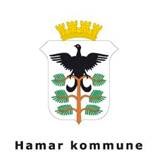 Det bes om at alle punkter fylles ut så godt det lar seg gjøre, slik at tjenesten enklere kan komme frem til riktig vurdering og bruk av tjenesten. Tjenesten rettes mot brukere på institusjon, samt hjemmeboende som har behov for fysioterapi og ikke kan komme seg til fysikalsk institutt selv, eller ved hjelp av pårørende eller pasientreiser.Henvisning til fysioterapi voksne og eldreDet bes om at alle punkter fylles ut så godt det lar seg gjøre, slik at tjenesten enklere kan komme frem til riktig vurdering og bruk av tjenesten. Tjenesten rettes mot brukere på institusjon, samt hjemmeboende som har behov for fysioterapi og ikke kan komme seg til fysikalsk institutt selv, eller ved hjelp av pårørende eller pasientreiser.Henvises fra:Årsak til henvisning:Diagnose/funksjonsnivå:Brå eller gradvis endring i funksjonsnivå?Er den som har behov for fysioterapi informert og har samtykket?Hvor skal tjenesten utføres?Er det vurdert om personen kan komme seg til fysikalsk institutt, på egenhånd, ved hjelp av andre eller gjennom pasientreiser?Personens motivasjon og mål for tjenesten:Hvem kan kontaktes ved behov for mer informasjon?